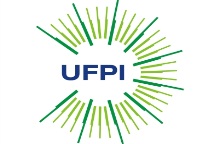 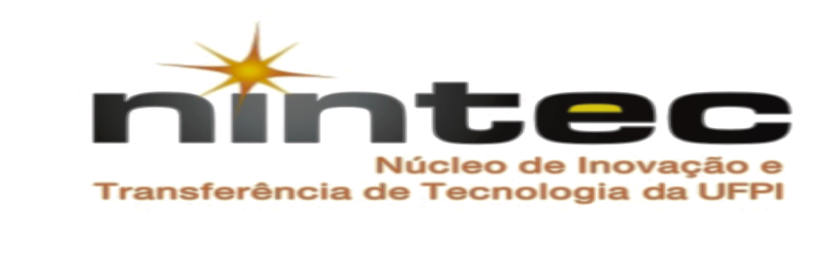 PI001 - Curso em Sistema de PatentesOrganizado pela Universidade Federal do Piauíem parceria com o Instituto Nacional da Propriedade Industrial - INPI25 a 27 de Agosto de 2015FICHA DE INSCRIÇÃONome completo:_________________________________________________________Email: ________________________________________________________________Telefone: (     )_________________________________________________________Instituição:_____________________________________________________________Curso da graduação:_____________________________________________________Pós graduação: especialização (    )  mestrado (    )  doutorado (    )Possui conhecimento básico em propriedade intelectual? Se sim, especificar.________________________________________________________